ДОДАТОК № 4до тендерної документаціїПРОЄКТ ДОГОВОРУДоговір поставки № ____________________________м. Київ								 «____»_____________20_____ рокуДержавна митна служба України, далі – Покупець, в особі_______________________, який (яка) діє на підставі _____________________________________, з однієї сторони, та _____________________________________________________________________________________________________________________________________________________________,  далі – Постачальник, в особі _________________________________________________________________________________________, разом - Сторони, а кожен окремо – Сторона уклали цей Договір поставки (далі - Договір) (ідентифікатор закупівлі______________), про таке: 1. Предмет Договору1.1. Постачальник зобов’язується на умовах, що визначені цим Договором  у 2024-2025 році  поставити, забезпечити монтаж та пусконалагодження і передати у власність Покупцю Рентгенологічне та радіологічне обладнання немедичного призначення – за кодом ДК 021:2015 – 38580000-4 (Скануючі системи стаціонарного типу для огляду залізничного рухомого складу (вагони всіх видів, локомотиви, моторейковий транспорт) і контейнерів), (далі – Товар або Обладнання), найменування (номенклатура, асортимент), одиниці виміру, кількість Товару, визначено в Додатку № 1 до Договору (далі – Специфікація), що є невід’ємною частиною цього Договору, а Покупець зобов’язується – прийняти та оплатити такий Товар.1.2. Кількість та  ціну  Товару наведено в Специфікації.1.3. Постачальник зобов’язується поставити Товар та надати Послуги з монтажу та пусконалагодження, а саме: встановлення та монтаж Обладнання, монтаж окремих складових частин та підключення до електричних та інших мереж, налаштування Товару, її калібрування, проведення первинного технічного огляду, комплексних випробувань, навчання та інструктаж персоналу щодо користування Товаром, (далі – Послуги), а також здійснювати технічне обслуговування та ремонт Товару в порядку та в строки визначені розділом 6 цього Договору (далі - Послуги з технічного обслуговування та ремонту).1.4. Обсяги закупівлі Товару можуть бути зменшені Покупцем в односторонньому порядку, зокрема залежно від реального фінансування видатків, шляхом направлення письмового повідомлення Постачальнику про зменшення обсягів закупівлі.1.5. Постачальник гарантує, що Товар належить йому на праві власності та не перебуває під забороною відчуження, арештом, не є предметом застави та/або іншим засобом забезпечення виконання зобов’язань перед будь-якими фізичними та/або юридичними особами, державними органами і державою, а також не є предметом будь-якого іншого обтяження чи обмеження, передбаченого чинним законодавством України.2. Якість Товару2.1. Постачальник зобов’язується поставити Покупцю Товар, якість якого відповідає Технічним вимогам (Додаток № 2 до Договору), чинним на території України нормативно-правовим актам, стандартам та іншим вимогам, що звичайно ставляться до даного виду товару.2.2. Товар, що поставляється, повинен бути новий, якісний, сертифікований, комплектний, з наявністю ліцензійного спеціалізованого програмного забезпечення та відповідати технічним параметрам, вказаним в експлуатаційній документації. Товар поставляється Покупцю разом з відповідною належно оформленою документацією (гарантійними документами, експлуатаційною документацією, сертифікатом відповідності на Товар, санітарним паспортом) та іншими документами, що підтверджують його якість та відповідність діючим стандартам. 2.3. Постачальник гарантує високу якість матеріалів, використаних для виготовлення Товару,  високу якість технічного виконання Товару, а також гарантує, що Товар придатний для використання за призначенням.2.4. Постачальник надає гарантію на Товар, дійсну протягом гарантійних зобов’язань виробника. Гарантійний строк експлуатації Обладнання, яке поставляється Постачальником, повинен становити не менше ніж 60 (шістдесят) місяців з моменту встановлення Товару та проведення Постачальником монтажу та пусконалагодження в повному обсязі згідно з цим Договором, що підтверджується підписаним Сторонами Актом прийняття-передачі Товару (Додаток №4 до цього Договору).2.5. Покупцем буде залучено до управління реалізації цього проекту, прийняття проектних рішень, визначення вартості будівельно-монтажних робіт, організаційного і консультаційного супроводження комлексу робіт, пов’язаних із створенням об’єкта будівництва, технічного нагляду, виконання інших функцій, визначених договором про надання інженерно-консультаційних послуг, інженера-консультанта з функціями інженера технічного нагляду відповідно до постанови Кабінету Міністрів                    від 11 липня 2007 р. № 903 з доступом до будівельного майданчика, на якому буде здійснювати монтаж та пусконалагоджувальні роботи обладнання, які поставляє Постачальник згідно умов цього договору.2.6. Для цілей встановлення скануючої системи стаціонарного типу для огляду залізничного рухомого складу (вагони всіх видів, локомотиви, моторейковий транспорт) і контейнерів Покупцем буде залучено Проектанта для розробки проектної документації об’єкту будівництва згідно Завдання на Проєктування, на якому буде змонтовано обладнання, які поставляє Постачальник згідно умов цього договору. Проектантом буде розроблений проєкт стадії П відповідно доДБН А.2.2-3:2014 «Склад та зміст проектної документації на будівництво», який буде проходити комплексну експертизу відповідно ДСТУ 8907:2019 «Настанова щодо проведення організації експертизи проектної документації на будівництво».2.7. Для цілей встановлення скануючої системи стаціонарного типу для огляду залізничного рухомого складу (вагони всіх видів, локомотиви, моторейковий транспорт) і контейнерів Покупцем після отримання позитивного висновку комплексної експертизи, буде залучено Підрядника для виконання будівельно-монтажних робіт об’єкта будівництва з подальшою здачею об’єкта в експлуатацію відповідно до Порядку прийняття в експлуатацію закінчених будівництвом об'єктів, що затверджений постановою Кабінету Міністрів №461 від 13 квітня 2011р. (у редакції постанови Кабінету Міністрів України від 8 вересня 2015 р. № 750) (із змінами) та ст.39 Закону «Про містобудівну діяльність».2.5. Інші умови дійсності гарантійних зобов’язань на поставлений Товар викладені у технічній документації Виробника на цей Товар (паспорті, гарантійному талоні, посібнику із експлуатації тощо). Питання дійсності гарантійних зобов’язань, не врегульовані у технічній документації, регулюються чинним законодавством України.2.6. Постачальник гарантує, що має всі ліцензії (дозволи) необхідні для виконання зобов’язань за цим Договором та зобов’язується надати належним чином завірені копії таких дозволів при підписанні цього Договору.2.7. Постачальник гарантує, що Товар відповідає вимогам охорони праці, екології та пожежної безпеки, захисту довкілля.2.8. Постачальник відповідає за всі недоліки Товару, які не могли бути виявлені Покупцем під час прийняття Товару.2.9. Товар, що постачається на умовах цього Договору є новим, виготовлення якого датується 2024-2025 роком.3. Ціна Договору3.1. Ціна цього Договору становить ____________________________________________
                                                                                                                            (вказати цифрами та словами)              у тому числі податок на додану вартість - ________________________________________
                                                                                                                            (вказати цифрами та словами)                 («У разі якщо Товар постачається нерезидентами на митній території України підпункт 3.1 пункту 3 цього Договору викладається в наступній редакції:«3.1. Ціна цього Договору становить _____________ (або EUR, або USD) без ПДВ (відповідно до вимог Податкового кодексу України), але в будь-якому разі ціна цього договору не може перевищувати ____________ грн без ПДВ, розраховані з використанням офіційного курсу гривні щодо вказаної іноземної валюти, встановленому Національним банком України на дату визначення переможця торгів, а саме ___. __2024. Валютою розрахунків за цим Договором встановлюється ______ (або EUR, або USD).Розрахунки у іноземній валюті здійснюються шляхом перерахунку гривневого еквіваленту на рахунок уповноваженого банку Покупця для купівлі іноземної валюти ______ (або EUR, або USD), з подальшим перерахуванням її Постачальнику. Сторони, розуміючи усі ризики, пов’язані з можливими змінами курсу гривні щодо іноземних валют, засвідчують що дійшли згоди про наступне: обов’язок Покупця із сплати Постачальнику коштів за поставлений Товар, у будь-якому разі не може перевищувати та обмежується сумою у гривневому еквіваленті _________ грн без ПДВ.»3.1.1. Ціна Товару згідно з Договором включає в себе вартість Товару, тари та упаковки Товару, всі податки, збори, митні платежі та інші обов’язкові платежі, що сплачуються Постачальником, вартість доставки Товару до місця призначення, вартість страхування, навантаження, розвантаження, вартість Послуг за Договором, а також Послуг з технічного обслуговування та ремонту Товару, в тому числі протягом гарантійного строку, а також всі інші витрати Постачальника пов’язані з виконанням цього Договору.3.1.2. Ціна на Товар встановлюється в національній валюті України.3.2. Ціна цього Договору може бути зменшена Покупцем в односторонньому порядку зокрема залежно від реального фінансування видатків, шляхом направлення письмового повідомлення Постачальнику про зменшення обсягів закупівлі.3.3. Джерело фінансування: кошти загального фонду Державного бюджету України, КПКВ – 3506100, КЕКВ – 3110.4. Порядок здійснення оплати4.1. «Попередня оплата Покупцем проводиться на підставі норм постанови Кабінету Міністрів України «Деякі питання здійснення розпорядниками (одержувачами) бюджетних коштів попередньої оплати товарів, робіт і послуг, що закуповуються за бюджетні кошти» від 4 грудня 2019 р. № 1070 та постановиКабінету Міністрів України «Про затвердження Порядку використання коштів, передбачених у державному бюджеті для реалізації заходів з облаштування пунктів пропуску залізничного сполучення» від ____ ______ № ______. » При цьому звертаємо Вашу увагу, що термін попередньої оплати, передбачений пунктом 4.1. проєкту Договору (18 місяців) набагато перевищує строк поставки, передбачений пунктом 5.1. проєкту Договору (355 календарних днів, що приблизно становить 11,8 місяців).За наявності відповідного фінансування попередня оплата надається Постачальнику упродовж 10 (десяти) банківських днів з дня надходження коштів на реєстраційний рахунок Покупця відповідно до рахунку, виставленого Постачальником.4.2. У разі не виконання зобов’язань за цим Договором в строк, вказаний у пункті 5.1 цього Договору, Постачальник повертає попередню оплату в повному обсязі, не пізніше наступного дня з моменту закінчення строку передбаченого у пункті 5.1 цього Договору, шляхом перерахування коштів на розрахунковий рахунок Покупця, вказаний у цьому Договорі.4.3. Постачальник отримує оплату в розмірі 95% від суми договору за поставлений Товар, яка здійснюється Покупцем на підставі підписаного Сторонами Акту прийняття-передачі Товару (Додаток №3, Додаток №4 до цього Договору) протягом 10 (десять) банківських днів з дня надходження коштів з Державного бюджету України на реєстраційний рахунок Покупця на зазначені цілі, що підтверджується  належно оформленими первинними документами (Акт прийняття-передачі Товару (Додаток №3, Додаток №4 до цього Договору) з урахуванням здійсненної попередньої оплати (авансу). Постачальник отримує решту 5% належної йому оплати згідно умов цього Договору після прийняття в експлуатацію закінченого будівництвом Об’єкта та протягом 10 (десять) банківських днів (ПКМУ від 13.04.2011 № 461).Сторони погоджуються, що Покупець не несе відповідальності за порушення грошових зобов’язань за відсутності або несвоєчасності бюджетного фінансування4.4. Постачальник складає та підписує Акт прийняття-передачі Товару у двох примірниках. Обидва примірника Акту прийняття-передачі Товару передаються Покупцеві разом із копією (копіями) відповідних митних декларацій.4.5. Форма розрахунків: безготівкова.4.6. Оплата здійснюється з урахуванням ресурсної забезпеченості єдиного казначейського рахунка.5. Поставка Товару та порядок надання Послуг5.1. Поставка Товару на умовах цього Договору здійснюється  Постачальником, у строк, що не перевищує 355 календарних днів з дати підписання Договору.Надання Послуг з монтажу та пусконалагодження Товару виконується після поставки Товару, а саме: виконання монтажу та пусконалагодження – у термін не більше 45 (сорока п’яти) робочих днів з дати отримання Постачальником письмової згоди від Покупця на початок виконання послуг; проведення навчання та інструктажу персоналу - у термін не більше 25 (двадцяти п’яти) календарних днів з моменту завершення монтажу та  пусконалагодження Товару.5.2. Місце поставки, монтажу та пусконалагодження Товару є:	село Мостиська Другі, Яворівський район, Львівська область. Улаштування сканеру здійснити на 81 км пк6-пк9 перегону Мостиська-2 - Медика, по обидві сторони колій № І (1520мм) та № 11 (суміщена 1520мм і 1435мм). 	село Старовойтове, Волинська область, Улаштування сканеру здійснити на 516кмПК6-10 колії перегону Ягодин-Держкордон (1520мм та 1435мм).5.4. Постачальник зобов’язаний надати вичерпну інформацію стосовно технічних характеристик Товару для формування завдання на проєктування.5.5. Перед початком проєктування Постачальник зобов’язаний погодити Завдання на проєктування шляхом підпису вповноваженої особи та завірити печаткою Постачальника.5.6. Постачальник зобов’язаний надавати характеристики Обладнання впродовж не більше 3 (трьох) робочих днів на запит Покупця, Проєктувальника або Інженера-консультанта.5.7.Постачальник зобов’язаний письмово погодити проєктну документацію стадії П, яка пройде експертизу перед її затвердженням Покупцем відповідно до Наказу Мінрегіонбуду №45 від 16.05.2011р.5.8. Постачальник зобов’язаний надати кваліфікованого інженера для нагляду за будівельними роботами та письмово погодити виконавчу документацію, яка розроблена Підрядником5.9. Постачальник зобов’язаний надати всю необхідну документацію для введення об’єкту в експлуатацію.5.10. Дата монтажу та пусконалагодження Товару є дата підписання Акту прийняття-передачі Товару за якістю, кількістю та працездатністю (Додаток № 3 до цього Договору) підписаного представниками Сторін.5.11. Постачальник зобов’язаний письмово повідомити Покупця  про конкретну дату та час поставки Товару, про початок надання Послуг не пізніше ніж за 5 (п’ять) календарних днів до запланованої дати  поставки/надання Послуг. Постачальник зобов’язаний здійснити навчання, інструктаж та надати консультації щодо використання Товару в межах строку, визначеного п. 5.1 цього Договору.5.12. На місці поставки Товару, Товар приймає комісія, визначена Покупцем, та уповноважений Представник Покупця, який відповідає за зв’язок із Постачальником з питань поставки Товару, забезпечує сприятливі умови для постачання, контролює монтаж та пусконалагодження Товару та належне оформлення документів (допуск представників Постачальника до місця монтажу та пусконалагодження, складання та підписання Акту прийняття-передачі Товару за якістю, кількістю та працездатністю (Додаток № 3 до цього Договору) тощо). 5.13. Поставка Товару та виконання  монтажу та пусконалагодження проводиться Постачальником одночасно. Товар вважається поставленим з моменту встановлення Товару та виконання Постачальником монтажу та пусконалагодження Товару в місці поставки визначеному  п. 5.2 цього Договору, що підтверджується підписаною Сторонами Актом прийняття-передачі Товару за якістю, кількістю та працездатністю (Додаток № 3 до цього Договору)   та  Актом прийняття-передачі Товару (Додаток №4 до цього Договору). 5.13. У випадку виявлення недоліків Товару при його поставці Покупець має право відмовитись від Товару та вимагати поставки Товару належної якості або усунення дефектів Товару.5.14. У випадку виявлення дефектів Товару, в тому числі при експлуатації Товару протягом гарантійного строку Покупець має право звернутись з письмовою вимогою до Постачальника для усунення виявлених дефектів. Письмова вимога Покупця направляється засобами поштового зв’язку або електронною поштою на адресу Постачальника, зазначену в розділі 15 цього Договору або на електронну адресу Постачальника ______________.  Письмова вимога Покупця вважається одержаною Постачальником з моменту направлення її на електронну адресу Постачальника або одержання вимоги засобами поштового зв’язку, залежно від того, яка подія настане раніше. 5.15. Постачальник зобов’язаний направити свого повноважного представника для здійснення огляду Товару у строк, що не перевищує 24 годин з моменту одержання вимоги Покупця. За результатами проведеного огляду представник Постачальника зобов’язаний надати Акт обстеження Товару із зазначенням переліку дефектів Товару, в тому числі  переліку дефектів, які виникають при експлуатації Товару та причин виникнення таких дефектів.5.16. Постачальник зобов’язується усунути дефекти Товару, в тому числі за необхідності здійснити зміну несправних деталей Товару в погоджені з Покупцем строки, але в будь-якому випадку не пізніше ніж протягом 3 (трьох) робочих днів з моменту отримання вимоги Покупця, а  у разі виходу з ладу генератора Товару строк його заміни становить не більше 30 (тридцяти) календарних днів з моменту отримання Постачальником письмової вимоги Покупця.5.17. У випадку якщо усунення дефектів (заміна деталей) є недоцільним або пов’язана з не пропорційними затратами часу (понад 45 календарних днів) Постачальник зобов’язується замінити Товар на аналогічний Товар. У разі заміни Товару неналежної якості на Товар належної якості, на замінений  Товар розповсюджується гарантійний строк, визначений в п. 2.4 Договору.5.18. У випадку істотного порушення вимог щодо якості Товару (виявлення недоліків, які не можна усунути та/або недоліків, усунення яких пов'язане з непропорційними затратами часу (понад 45 календарних днів), та/або недоліків, які виявилися неодноразово чи з'явилися знову після їх усунення, Покупець має право відмовитися від такого Товару та вимагати повернення сплачених за неї грошових коштів, а також відшкодування всіх понесених ним збитки, що пов’язані із поставкою неякісного Товару. Постачальник зобов’язаний повернути такі кошти протягом 7 (семи) календарних днів з моменту отримання письмової вимоги Покупця.5.19. Право власності на Товар, а також всі ризики випадкової втрати або пошкодження, розкрадання або знищення Товару переходять від Постачальника до Покупця після передачі Товару та здійснення монтажу та пусконалагодження, що підтверджується підписаною Сторонами Актом прийняття-передачі Товару за якістю, кількістю та працездатністю (Додаток № 3 до цього Договору)  та Актом прийняття-передачі Товару (Додаток №4 до цього Договору). 5.20. Разом з Товаром Постачальник надає Покупцю наступні документи:-сервісну документацію на Товар (сервісна книжка, брошура, паспорт тощо);-експлуатаційну документацію на Товар, що викладені українською та англійською мовами; -документ, якій підтверджує право користування визначеними у додатках до Договору програмним забезпеченням;-технічний паспорт на Товар;-Сертифікат відповідності на Товар;-Санітарний паспорт на Товар;-Висновок державної санітарно-епідеміологічної експертизи на Товар, чинний не менше строку дії договору.5.21 Порядок проведення монтажу та пусконалагодження:5.21.1. До монтажу та пусконалагодження, які здійснюються в рамках зобов’язань визначених  цим Договором відноситься: встановлення та монтаж Обладнання, монтаж окремих складових частин та підключення до електричних та інших мереж в місцях погоджених уповноваженим Представником Покупця, налаштування Товару, її калібрування, проведення первинного технічного огляду, комплексних випробувань Товару, навчання та інструктаж персоналу щодо користування Товаром.5.21.2. Постачальник зобов’язаний провести навчання та інструктаж персоналу Покупця,  що полягають в ознайомленні працівників Покупця з правилами поводження та використання Товару, за письмової заявки від Покупця. Кількість працівників Покупця визначається Покупцем, але не більше 20 осіб на 1 скануючу систему. По завершенню навчання та інструктажу персоналу Покупця Постачальник зобов’язаний видати працівникам Покупця відповідні сертифікати.5.21.3. Під час проведення пусконалагодження в умовах діючого виробництва Постачальник бере на себе зобов’язання забезпечити дотримання його працівниками:правил радіаційної безпеки;правил техніки безпеки;вимог Закону України «Про охорону праці» та діючих нормативно-правових актів з охорони праці;правил пожежної безпеки;правил безпеки руху;санітарно-гігієнічних норм;правил електробезпеки.5.22. Факт поставки Товару, його монтажу та пусконалагодження відповідно до Специфікації Товару (Додаток № 1 до цього Договору) підтверджується Актом прийняття-передачі Товару за якістю, кількістю та працездатністю (Додаток № 3 до цього Договору), якій  готується Постачальником по кожному місцю поставки Товару визначеному пунктом 5.2. цього Договору та надається Покупцю у трьох примірниках протягом 5 (п’яти) робочих днів з дня закінчення фактичного виконання монтажу та пусконалагодження. Також з цим Актом по кожному місцю поставки Товару визначеному пунктом 5.23. цього Договору надається Протокол комплексних випробувань Товару на основі програми комплексних випробувань Товару або іншого документу, який регламентує процедуру дій по комплексним випробуванням, затвердженої Постачальником із додаванням таблиці результатів комплексних випробувань.5.24. Покупець та комісія, визначена Покупцем, протягом 10 (десяти) робочих днів після отримання  Акту прийняття-передачі Товару за якістю, кількістю та працездатністю (Додаток № 3 до цього Договору)  оглядає виконані роботи (послуги), перевіряє їх обсяги та відповідність технічним вимогам та умовам Договору, погоджує виконані роботи (послуги) шляхом підписання Акту прийняття-передачі Товару за якістю, кількістю та працездатністю (Додаток № 3 до цього Договору), повертає Постачальнику по одному примірнику підписаного Акту прийняття-передачі Товару за якістю, кількістю та працездатністю (Додаток № 3 до цього Договору),  або надає мотивовану відмову від підписання наданого Постачальником Акту прийняття-передачі Товару за якістю, кількістю та працездатністю (Додаток № 3 до цього Договору) з переліком виявлених недоліків. У разі відмови Покупця від прийняття Товару, Сторонами протягом 3 (трьох) робочих днів з наступного дня після відмови Покупця від підписання Акту прийняття-передачі Товару за якістю, кількістю та працездатністю (Додаток № 3 до цього Договору),  складається двосторонній акт з переліком виявлених недоліків наданих Послуг умовам Договору, які підлягають усуненню Постачальником у строки визначених у цьому акті.5.25. Після виконання Постачальником усіх передбачених Договором умов Сторони підписують Акт прийняття-передачі Товару (Додаток №4 до цього Договору), який  готується Постачальником та надається Покупцю у двох примірниках протягом 5 (п’яти) робочих днів з дати підписання Акту прийняття-передачі Товару за якістю, кількістю та працездатності (Додаток № 3 до цього Договору). Покупець протягом 5 (п’яти) робочих днів після отримання  Акту прийняття-передачі Товару (Додаток №4 до цього Договору) погоджує виконані умови Договору шляхом підписання Акту прийняття-передачі Товару (Додаток №4 до цього Договору), повертає Постачальнику по одному примірнику підписаного Акту прийняття-передачі Товару (Додаток № 4 до цього Договору).6. Технічне обслуговування та ремонт Товару 6.1 Гарантійний строк експлуатації Товару, що поставляється за цим Договором складає 60 (шістдесят) місяців з дати підписання Сторонами Акту прийняття-передачі Товару (Додаток №4 до цього Договору). Протягом всього гарантійного строку експлуатації Товару, що поставляється за цим Договором, Постачальник зобов’язується за власний рахунок здійснювати технічне обслуговування та ремонт Товару відповідно до вимог виробника Товару та надавати консультації з питань, якщо такі будуть виникати в процесі експлуатації Товару. Постачальник зобов’язується здійснювати технічне обслуговування не рідше ніж кожні 3 місяці протягом 60 (шістдесяти) місяців з дати підписання сторонами Акту прийняття-передачі Товару (Додаток № 4 до цього Договору),  в рамках гарантійних зобов’язань. 6.2. По завершенню виконання технічного обслуговування та ремонту Постачальник складає Акт про проведення технічного обслуговування та ремонту, у якому зазначається загальний стан Товару, інформація про усі виконані ремонтно-профілактичні робіти.  Акт про проведення технічного обслуговування та ремонту надається на підписання Покупцю, який зобов’язаний розглянути та підписати такий акт протягом 5 (п’яти) робочих днів з моменту його отримання або надати вмотивовану відмову від його підписання.6.3. У випадку виявлення за результатами технічного обслуговування та ремонту несправностей  Товару, у зв’язку із дефектами Товару, що виникли до моменту поставки його Покупцю (приховані недоліки) Постачальник зобов’язаний замінити такий Товар на якісний у строки або усунути виявлені дефекти в порядку визначеному п. 5.13-5.18 цього Договору.6.4. Проведення технічного обслуговування Товару підтверджується Актом про проведення технічного обслуговування та ремонту.7. Права та обов’язки Сторін7.1 Покупець  зобов’язаний:7.1.1 своєчасно та в повному обсязі сплачувати кошти за поставлений Товар та пов’язані з цією поставкою Послуги;7.1.2  прийняти Товар та Послуги згідно з умовами Договору;7.1.3 виконувати належним чином інші зобов’язання, передбачені Договором та іншими актами законодавства України.7.2 Покупець має право:7.2.1. контролювати виготовлення, поставку, монтаж та пусконалагодження Товару у строки, встановлені цим Договором;7.2.2 достроково розірвати цей Договір в односторонньому порядку у разі істотного порушення Договору Постачальником, письмово повідомивши про це Постачальника у строк 30 (тридцять) календарних днів до дати розірвання цього Договору та він вважається розірваним з дати реєстрації цього листа Покупцем.7.2.3 в односторонньому порядку зменшувати обсяг закупівлі Товару та ціну Договору, зокрема залежно від реального фінансування видатків, шляхом направлення письмового повідомлення Постачальнику про зменшення обсягів закупівлі;7.2.4  вимагати від Постачальника належного виконання зобов’язань за Договором;7.2.5  відмовитися від прийняття Товару у разі виявлення дефектів та вимагати від Постачальника виправлення чи заміни дефектного Товару; 7.2.6 пред’являти вимоги Постачальнику на усунення недоліків Товару виявлених при її експлуатації;7.2.7 вимагати відшкодування завданих йому збитків, зумовлених порушенням умов Договору, відповідно до законодавства України та цього Договору; 7.2.8 повернути Акт прийняття-передачі Товару (Додаток № 4 до цього Договору) та рахунок Постачальнику без здійснення оплати у разі їх неналежного оформлення;7.2.9 надавати Постачальнику інформацію, необхідну для постачання, монтажу та пусконалагодження Товару.7.3 Постачальник зобов’язаний:7.3.1 забезпечити поставку Товару, монтаж та пусконалагодження та надання послуг визначених цим Договором у строки та на умовах, що передбачені Договором;7.3.3 забезпечити  поставку Товару відповідної якості, що встановлена розділом 2 Договору; 7.3.4 оформляти належним чином документи, передбачені п. п. 4.4, 5.20 Договору;7.3.5 своєчасно та за власний рахунок усунути недоліки Товару або здійснити його заміну, допоставку тощо у термін, визначений п. 5.15, 5.16, 5.17 Договору;7.3.6 відшкодувати завдані Покупцю документально підтверджені реальні збитки, зумовлені порушенням умов Договору Постачальником, відповідно до законодавства України та Договору;7.3.6 виконувати належним чином інші зобов’язання, передбачені Договором та іншими актами законодавства України.7.3.7 письмово повідомити Покупця у 5 (п’ять) денний термін з моменту отримання даних про неможливість виконання Договору7.4 Постачальник має право:7.4.1 своєчасно та в повному обсязі отримувати плату за поставлений Товар (крім випадку затримки оплати замовлення Покупцем, як бюджетної державної установи (відсутність коштів на реєстраційному рахунку));7.4.2 на дострокову поставку Товару за попереднім письмовим погодженням із Покупцем.8. Відповідальність Сторін8.1  У разі невиконання або неналежного виконання своїх зобов’язань за Договором Сторони несуть відповідальність, передбачену чинним законодавством України та цим Договором. 8.2. У разі порушення Постачальником зобов’язання щодо поставки комплектного та/або якісного Товару та/або поставки Товару у належних тарі та/або упаковці, Постачальник зобов'язується сплатити Покупцю штраф у розмірі 20% ціни Договору та відшкодувати Покупцю збитки, викликані такими порушеннями зобов’язань, у повній сумі понад штрафні санкції.8.3. У разі порушення Постачальником зобов’язання щодо дотримання строків поставки, допоставки, доукомплектованості Товару та/або дотримання строків заміни неякісного Товару, усунення виявлених у Товарі недоліків та/або дефектів (несправностей), Постачальник зобов'язується сплатити Покупцю неустойку у розмірі 1% ціни Договору від дня, коли зобов’язання мало бути виконано, за кожен день прострочення.8.4. У разі прострочення Постачальником зобов’язання щодо поставки, допоставки, доукомплектованості Товару та/або заміни неякісного Товару, усунення виявлених у Товарі недоліків та/або дефектів (несправностей) понад 30 (тридцять) календарних днів, Постачальник зобов'язується сплатити Покупцю штраф у розмірі 7% ціни Договору та відшкодувати йому збитки, викликані таким порушенням, у повній сумі понад штрафні санкції.8.5. До вимог щодо неналежної якості, недоліків та/або дефектів (несправностей) Товару застосовується позовна давність у 5 (п’ять) років.8.6. У разі порушення Постачальником зобов’язання щодо якісного надання Послуг, Постачальник зобов'язується сплатити Покупцю штраф у розмірі 20 % вартості неякісних Послуг та відшкодувати йому збитки, викликані неякісним наданням Послуг, у повній сумі понад штрафні санкції.8.7. У разі порушення Постачальником зобов’язання щодо дотримання строків надання Послуг, передачі наданих Послуг та/або здійснення доопрацювань, Постачальник зобов'язується сплатити Покупцю неустойку у розмірі 1 % вартості Послуг, з яких допущено прострочення, від дня, коли зобов’язання мало бути виконано, за кожен день прострочення.8.8. У разі прострочення Постачальником зобов’язання щодо надання Послуг, передачі наданих Послуг та/або здійснення доопрацювань понад 30 (тридцять) календарних днів, Постачальник зобов'язується сплатити Покупцю штраф у розмірі 7 % вартості Послуг, з яких допущено прострочення, та відшкодувати йому збитки, викликані таким порушенням, у повній сумі понад штрафні санкції.8.9. У разі несвоєчасного повернення попередньої оплати згідно з пунктом 4.2 цього Договору, Постачальник  зобов´язаний сплатити Покупцю неустойку у розмірі 1 % суми своєчасно неповернутих коштів від дня, коли зобов’язання мало бути виконано, за кожен день прострочення.8.10.  Сплата штрафних санкцій не звільняє Сторони від виконання зобов’язань за цим Договором.8.11. Постачальник зобов’язаний не пізніше дати підписання цього Договору надати Покупцю оригінал банківської гарантії забезпечення виконання Договору на суму, що становить 2,5 відсотків вартості (ціни) Договору. Строк дії банківської гарантії повинен закінчуватися не раніше ніж через 30 (тридцять) календарних днів після дати закінчення дії Договору. У разі продовження строку дії Договору, або строку( ів) поставки Товару та/або надання Послуг, якщо при цьому гарантія забезпечення виконання Договору не буде стягнена на користь Покупця, строк дії банківської гарантії повинен бути продовжений Постачальником на відповідний строк. Усі витрати, пов`язані із наданням банківської гарантії, здійснюються за рахунок коштів Постачальника. 8.12. Реквізити банківської гарантії повинні відповідати вимогам чинного законодавства України, умовам закупівлі (тендерної документації) та уніфікованим правилам для гарантій та іншим міжнародним документам, що регулюють питання здійснення операцій за гарантіями, що не суперечать законодавству України, а також містити такі інші умови:-	посилання на тендерну документацію, назву предмету закупівлі, номер оголошення про проведення процедури закупівлі, оприлюдненого в електронній системі закупівель;-	безумовне зобов'язання банку-гаранта протягом п’яти банківських днів, з дати отримання банком-гарантом першої вимоги від бенефіціара (Покупця) в письмовій формі сплатити бенефіціару визначену у вимозі суму грошових коштів без необхідності для бенефіціара обґрунтовувати свою вимогу, без подання будь-яких інших документів, крім вимоги, або виконання будь-яких інших умов, за умови, що в тексті вимоги буде зазначено, що сума, яка вимагається, повинна бути сплачена у зв'язку з невиконанням/неналежним виконанням принципалом зобов’язань за Договором;умови про те, що форма представлення вимоги: у паперовій формі рекомендованим листом або кур'єром;умови про те, що внесення змін до тексту банківської гарантії за винятком випадків збільшення розміру гарантійних сум та/або продовження строку дії банківської гарантії, здійснюється за письмовим погодженням між принципалом, бенефіціаром та банком-гарантом;-	вказівку на безвідкличність, непередаваність та неможливість переуступлення зобов’язання по банківській гарантії без попередньої згоди зі сторони банку-гаранта, принципала та бенефіціара;-	умови про те, що дострокове припинення  цієї банківської гарантії відбувається за попередньою письмовою згодою бенефіціара;-	зазначення у примітках або колонтитулах наприкінці банківської гарантії необхідних для перевірки кваліфікований електронний підпис (КЕП) цієї банківської гарантії електронних ресурсів, посилань на них, шляхів, способів перевірки КЕП, назви програмного комплексу, який застосовано банком-гарантом при оформленні КЕП тощо.Текст банківської гарантії не може містити:-	умов щодо набрання гарантією чинності за обставин, настання яких бенефіціар не може встановити;-	умов про зменшення відповідальності банку-гаранта в будь-якому випадку (окрім випадків, якщо вимога Покупця (бенефіціара) не відповідає умовам гарантії або мало місце прострочення подання вимоги);-	умов про ускладнення процедури оплати банком-гарантом суми, на яку видано гарантію (додаткового підтвердження повноважень підписанта, отримання будь-яких підтверджень щодо правомірності стягнення забезпечення виконання договору тощо);-	умов, які не відповідають або суперечать вимогам Договору;-	додаткових, ніж визначено законом та текстом банківської гарантії, умов припинення зобов’язань банку-гаранта;-	умов про можливість відкликання банківської гарантії банком-гарантом.8.13. У випадку, якщо протягом строку дії Договору банк, що видав банківську гарантію надану Постачальником буде визначено у встановленому законом порядку  неплатоспроможним, Постачальник зобов’язаний перевипустити банківську гарантію в іншому банку на умовах визначених цим Договором у строк, що не перевищує 10 (десяти) банківських днів з моменту публікації рішення про віднесення банку до категорії неплатоспроможних на офіційному сайті Національного банку України https://www.bank.gov.ua. У випадку не здійснення перевипуску банківської гарантії у визначений цим пунктом строк, з Постачальника стягується штраф у розмірі 5 (п’яти) відсотків ціни Договору.8.14. Банківська гарантія забезпечення виконання Договору не повертається Постачальнику, у разі невиконання та/ або неналежного виконання ним своїх зобов'язань за Договором.8.15. Забезпечення виконання Договору повертається Постачальнику після виконання всіх зобов’язань за Договором, а також у разі визнання судом результатів процедури закупівлі або Договору недійсними та у випадках, передбачених Законом України «Про публічні закупівлі», але не пізніше ніж протягом 5 (п’яти) банківських днів з дня настання зазначених обставин.8.16. Кошти, що надійшли Покупцю як забезпечення виконання Договору (у разі, коли вони не повертаються Постачальнику), не звільняють Постачальника від сплати штрафних санкцій (відповідальності) зазначених у Договорі.9. Обставини непереборної сили9.1. Сторони звільняються від відповідальності за невиконання або неналежне виконання зобов'язань за цим Договором у разі виникнення обставин непереборної сили, які не існували під час укладання Договору та виникли поза волею Сторін (аварія, катастрофа, стихійне лихо, епідемія, епізоотія, війна тощо).9.2. Сторона, яка зазнала дії обставин непереборної сили, повинна протягом розумного строку після того, як про цю перешкоду стало чи повинно було стати відомо Стороні, яка не виконує свого зобов'язання, але не пізніше ніж протягом 7 (семи) календарних днів, письмово повідомити іншу Сторону (документом, підписаним КЕП або сканованою копією документу з власноручним підписом, надісланим з адреси електронної пошти на адресу електронної пошти, що вказані у розділі 18 Договору) про наявність вищезгаданих обставин і про їх вплив на її здатність здійснити виконання. Разом з повідомленням або в подальшому протягом розумного строку Сторона повинна надати доказ виникнення обставин непереборної сили та строку їх дії – відповідні документи, які видаються уповноваженою на це особою згідно з чинним законодавством України. Невиконання цього обов’язку позбавляє Сторону, яка зазнала дії обставин непереборної сили, посилатися на них.9.3. У разі коли строк дії обставин непереборної сили продовжується більше ніж 60 (шістдесят) календарних днів, кожна із Сторін в односторонньому порядку має право припинити цей Договір, письмово повідомивши іншу Сторону (документом, підписаним КЕП або сканованою копією документу з власноручним підписом, надісланим з адреси електронної пошти на адресу електронної пошти, що вказані у розділі 18 Договору) не пізніше, ніж за 10 (десять) робочих днів до дати розірвання (припинення) Договору. При цьому збитки, заподіяні припиненням дії Договору, не відшкодовуються та штрафні санкції не сплачуються. 10. Вирішення спорів10.1.Сторони вирішують усі спори, що виникають з цього Договору або мають відношення до нього, шляхом переговорів.10.2.Якщо Сторони неспроможні вирішити спори або суперечності, що виникають з цього Договору або мають відношення до нього, шляхом переговорів та консультацій, то такі спори або суперечності вирішуються у судовому порядку.10.3.Усі спори між Сторонами, з яких не було досягнуто згоди, розв’язуються відповідно до законодавства України. 11. Строк дії Договору11.1 Цей договір набирає чинності з дати його підписання Сторонами та скріплення печатками Сторін (за наявності) і  діє до 31.12.2025 року, в частині гарантійних зобов’язань та проведення розрахунків до повного виконання.11.2. Закінчення строку дії Договору не звільняє Сторони від відповідальності за порушення умов договору, що мали місце під час дії цього договору. 12.	Право на програмне забезпечення12.1. Постачальник гарантує, що має право поставляти передбачене цим Договором Обладнання та програмне забезпечення (далі – ПЗ).Постачальник гарантує, що ПЗ, яке встановлене на Обладнання, необхідне для його (Обладнання) функціонування.12.2. Постачальник гарантує, що Замовник не повинен буде робити жодних додаткових виплат розробнику ПЗ  або будь-яким іншим третім особам у зв’язку з наданими за цим Договором правами.12.3. Якщо третя сторона стверджує, що ПЗ порушує її патент, авторські права, право інтелектуальної власності або подібні права на інтелектуальну власність, Постачальник буде захищати Замовника від таких заяв за свій рахунок, та буде виплачувати усі суми та/або збитки, які суд зобов’яже Замовника сплачувати. Якщо, не зважаючи на прийнятті зусилля, Постачальник не зможе ефективно захистити вищевказані права Замовника, Сторони можуть розірвати цей Договір.13 Конфіденційність13.1.   З огляду на мету закупівлі Товару і супутніх Послуг та особливості їх надання, зокрема у частині дотримання вимог щодо інформаційної безпеки, Виконавець визначає, що будь-які матеріали, інформація та відомості, що стосуються Договору (крім тексту Договору, додатків та Додаткових угод до нього, Актів приймання-передачі робіт (послуг) та платіжних документів), є конфіденційними (далі – конфіденційна інформація) і не можуть передаватися третім особам без попередньої  письмової  згоди іншої Сторони Договору або у силу прямої норми закону.13.2.	Сторони зобов’язуються та гарантують не використовувати у своїх інтересах або інтересах третіх осіб інформацію, яка стала відомою внаслідок виконання Договору, як під час дії Договору, так і після його припинення.13.3.	Не є порушенням пунктів 13.1 та 13.2 Договору надання конфіденційної інформації компетентним державним органам, які наділені відповідними повноваженнями і чиї запити або інші документи оформлені належним чином (відсутні підстави для відмови у наданні запитуваної інформації).13.4.	При цьому будь-яка із Сторін при наданні конфіденційної інформації компетентним державним органам повинна не пізніше ніж протягом 3 (трьох) робочих днів направити іншій Стороні повідомлення, яке містить таку інформацію: а) перелік наданої конфіденційної інформації; б) підстава надання конфіденційної інформації (документ, що є підставою для надання інформації).13.5.	Кожна із Сторін зобов’язується при наданні конфіденційної інформації компетентним державним органам повідомляти їх про те, що інформація, яка надається, є конфіденційною і не може бути розголошена третім особам.13.6.	У разі загрози неправомірного поширення конфіденційної інформації та/або неправомірного поширення (розголошення, передачі, розкриття тощо) конфіденційної інформації, будь-яка із Сторін зобов’язується повідомити іншу Сторону про таку загрозу та/або про кожний випадок такого поширення негайно, але не пізніше ніж протягом 2 (двох) робочих днів після виявлення загрози та/або такого поширення або після того як Стороні стало відомо про таке поширення, в межах і у спосіб, що визначені Конституцією та законами України забезпечити здійснення всіх необхідних заходів для усунення загрози неправомірного поширення Конфіденційної інформації та/або припинення неправомірного поширення конфіденційної інформації, збирання доказів щодо неправомірного поширення конфіденційної інформації, притягнення всіх винних осіб до відповідальності, та сприяти усуненню іншою Стороною загрози неправомірного поширення інформації та/або подоланню нею наслідків поширення конфіденційної інформації.14. Зміна умов Договору та інші умови14.1. Постачальник запевняє, що особа, яка підписує Договір з його сторони, має повноваження на підписання Договору (у тому числі у разі, якщо Договір є значним правочином відповідно до законодавства України та установчих документів Постачальника), та зобов’язується на письмовий запит (звернення) Замовника надати скановані копії документів у підтвердження своїх запевнень.14.2. Всі доповнення і додатки до цього Договору є його невід'ємними частинами, якщо викладені в письмовій формі, підписані уповноваженими представниками Сторін та скріплені печатками (у разі використання).14.3. Постачальник не має права передавати свої права та обов`язки за цим Договором третім особам без письмової згоди Замовника. 14.4. Постачальник надає беззастережну згоду на розкриття Замовником будь-якої інформації стосовно Постачальника, умов цього Договору та порядку виконання обов’язків за ним аудиторам, які надають Замовнику послуги, що пов’язані з основною діяльністю Замовника.14.5. Взаємовідносини Сторін, не передбачені цим Договором, регулюються чинним законодавством України.14.6. Сторони зобов’язуються письмово повідомляти одна одну у випадку прийняття рішення про ліквідацію, реорганізацію або банкрутство однієї із Сторін у строк не пізніше 3-х календарних днів із дати прийняття такого рішення. Постачальник письмово сповіщає Замовника про правонаступника за своїми зобов’язаннями перед Замовником за цим Договором. Постачальник ініціює складання відповідного Акту, що погоджується усіма зацікавленими сторонами. При не повідомлені, або не своєчасному повідомленні Замовника про реорганізаційні зміни, повну (в тому числі повну матеріальну) відповідальність перед Замовником несуть уповноважені представники Постачальника (рівень осіб – що підписали цей Договір).14.7. У разі зміни поштової, юридичної адреси або банківських реквізитів Сторони, вона зобов`язана письмово повідомити іншу Сторону протягом 3-х днів про такі зміни.14.8. Цей Договір складений українською мовою у 2 (двох) оригінальних примірниках які мають однакову юридичну силу, по одному для кожної із Сторін.14.9. Постачальник гарантує, що Обладнання, яке є предметом цього Договору належить йому на праві власності, є новим і не було у використанні, не перебуває під забороною відчуження, арештом, не є предметом застави та іншим засобом забезпечення виконання зобов’язань перед будь-яким фізичними або юридичними особами, державними органами і державою, а також не є предметом будь-якого іншого обтяження чи обмеження, передбаченого чинним в Україні законодавством.14.10. Постачальник підтверджує, що укладання та виконання ним цього Договору не суперечить нормам чинного законодавства України та відповідає його вимогам (зокрема щодо отримання всіх необхідних дозволів та погоджень), а також підтверджує те, що укладання ним цього Договору не суперечить цілям діяльності Постачальника, положенням його установчих документів чи інших локальних актів.   14.11. Істотні умови договору про закупівлю не можуть змінюватися після його підписання до виконання зобов’язань сторонами в повному обсязі, крім випадків визначених пунктом 19 Особливостей, а саме:зменшення обсягів закупівлі, зокрема з урахуванням фактичного обсягу видатків Замовника;покращення якості Послуг, за умови що таке покращення не призведе до збільшення суми, визначеної в Договорі;продовження строку дії Договору та строку виконання зобов’язань щодо надання Послуг у разі виникнення документально підтверджених об’єктивних обставин, що спричинили таке продовження, у тому числі обставин непереборної сили, затримки фінансування витрат Замовника, за умови що такі зміни не призведуть до збільшення суми, визначеної в Договорі;погодження зміни ціни в Договорі в бік зменшення (без зміни кількості (обсягу) та якості Послуг);зміни ціни в Договорі у зв’язку зі зміною ставок податків і зборів та/або зміною умов щодо надання пільг з оподаткування – пропорційно до зміни таких ставок та/або пільг з оподаткування;зміни встановленого згідно із законодавством органами державної статистики індексу споживчих цін, зміни курсу іноземної валюти, зміни біржових котирувань або показників Platts, ARGUS регульованих цін (тарифів) і нормативів, що застосовуються в Договорі, у разі встановлення в Договорі порядку зміни ціни;зміни умов у зв’язку із застосуванням положень частини шостої статті 41 Закону України «Про публічні закупівлі».14.12. У разі розірвання (припинення) Договору в односторонньому порядку шляхом направлення документу, підписаного КЕП, такі повідомлення мають повну юридичну силу, породжують права та обов’язки для Сторін, і не можуть заперечуватись Стороною, від імені якої вони були підписані та відправлені.У разі розірвання (припинення) Договору в односторонньому порядку шляхом направлення сканованої копії документу з власноручним підписом з адреси електронної пошти на адресу електронної пошти, що вказані у Договорі, такі повідомлення мають повну юридичну силу до моменту обміну їх оригіналами, породжують права та обов’язки для Сторін, і не можуть заперечуватись Стороною, від імені якої вони були підписані та відправлені. Сторони зобов’язані здійснити направлення оригіналу такого повідомлення протягом 2 (двох) місяців з дати розірвання (припинення) Договору.Листування, пов’язане з виконанням, зміною або припиненням дії Договору, повинно здійснюватися за підписом уповноважених осіб, якщо інше не встановлено Договором та/або вимогами законодавства України.Обмін оригіналами документів здійснюється рекомендованими листами з повідомленням про вручення.У разі, якщо представник оператора поштового зв’язку не може вручити Постачальнику документи, передбачені умовами Договору через відсутність за місцезнаходженням посадових осіб Постачальника, їх відмову прийняти документ, незнаходження фактичного місця розташування (місцезнаходження) Постачальника або з інших причин, документи вважаються врученими Постачальнику в день, зазначений оператором поштового зв’язку в повідомленні про вручення із зазначенням причин невручення.15. АНТИКОРУПЦІЙНЕ ТА САНКЦІЙНЕ ЗАСТЕРЕЖЕННЯ15.1.У процесі укладення Договору та виконання зобов’язань за Договором Сторони зобов’язуються дотримуватися вимог законодавства України у сфері запобігання корупції та затверджених (погоджених) антикорупційних програм, запобігати вчиненню корупційних правопорушень та правопорушень, пов’язаних з корупцією, працівниками Сторін, здійснювати контроль за дотриманням працівниками Сторін вимог щодо недопущення виникнення конфлікту інтересів.15.2. Постачальник гарантує, що його керівник та інші службові (посадові) особи, які здійснюють повноваження щодо управління його діяльністю, не притягалися до відповідальності за кримінальне правопорушення, вчинене з корисливих мотивів (зокрема, пов’язане з хабарництвом та відмиванням коштів), а також зобов’язується у разі виникнення зазначених обставин негайно повідомляти про це Замовника у письмовій формі.15.3. Постачальник гарантує та зобов’язується не здійснювати, як безпосередньо, так і через третіх осіб, будь-які матеріальні або нематеріальні заохочення, зацікавлення, стимулювання, пропозиції, тобто не пропонувати, не обіцяти, не надавати грошову винагороду, майно, майнові права, переваги, пільги, послуги, знижки, нематеріальні активи та будь-які інші преференції працівникам Замовника та особам, які пов’язані будь-якими відносинами з Замовником , що є відповідальними за умови виконання зобов’язань, передбачених Договором, включаючи їх родичів та інших подібних чи уповноважених осіб, за вчинення ними дій чи бездіяльності з використанням наданих їм повноважень в інтересах Замовника, та/або в інтересах третіх осіб і всупереч інтересам Замовника.15.4. У разі надходження до Постачальника зі сторони працівників Замовника, вимог чи пропозицій про отримання матеріальних/нематеріальних заохочень, зацікавлень, стимулювань у формі грошової винагороди, майна, майнових прав, переваг, пільг, послуг, знижок, нематеріальних активів та будь-яких інших преференцій, за вчинення ними певних дій чи бездіяльності з використанням наданих їм повноважень на користь Постачальника, останній зобов’язаний негайно повідомити Замовника про такі факти.15.5. Порушення Стороною або її працівником вимог законодавства України у сфері запобігання корупції та/або затверджених (погоджених) антикорупційних програм під час укладення Договору та/або виконання зобов’язань за Договором є істотним порушенням умов Договору та підставою для розірвання Договору. Факт порушення вимог законодавства України у сфері запобігання корупції та/або затверджених (погоджених) антикорупційних програм Стороною або її працівником під час укладення Договору та/або виконання зобов’язань за Договором повинен бути встановлений відповідно до діючого законодавства України. 15.6. У разі розірвання Договору або визнання його недійсним за рішенням суду, внаслідок порушення Стороною або її працівником вимог законодавства України у сфері запобігання корупції під час укладення Договору та/або виконання зобов’язань за Договором, Сторона, яка допустила такі порушення, позбавляється права на відшкодування збитків, які можуть бути або були заподіяні таким розірванням Договору або визнанням його недійсним.15.7. Постачальник запевняє, що до нього, його керівника та бенефіціара (бенефіціарів) не застосовані санкції, впроваджені внаслідок збройної агресії Російської Федерації проти України або відповідно до Закону України «Про санкції», іншого законодавства України. У разі застосування санкцій до Постачальника він зобов’язаний повідомити Замовника (документом, підписаним КЕП або сканованою копією документу з власноручним підписом, надісланим з адреси електронної пошти на адресу електронної пошти, що вказані у розділі 18 Договору) про їх застосування протягом наступного робочого дня після відповідного введення їх в дію. Сторони припиняють (розривають) Договір не пізніше ніж протягом 5 (п’яти) робочих днів після такого повідомлення або після того, як Замовник самостійно дізнався про застосування санкцій до Постачальника та повідомив про це Постачальника (проєкт додаткової угоди готує та надає Постачальник). Якщо Сторонами протягом 5 (п’яти) робочих днів після повідомлення про застосування санкцій, не буде укладено (підписано) додаткову угоду про (припинення) розірвання Договору, Замовник припиняє (розриває) його в односторонньому порядку шляхом направлення Постачальнику повідомлення (документу, підписаного КЕП або сканованої копії документу з власноручним підписом, надісланим з адреси електронної пошти на адресу електронної пошти, що вказані у розділі 18 Договору). Договір вважається розірваним (припиненим) на 5 (п’ятий) робочий день після направлення Замовником Постачальнику відповідного повідомлення. Замовник не несе будь-яких шкоди (збитків), санкцій та інших витрат перед Постачальник за таке розірвання (припинення) Договору. Постачальник запевняє, що він не є громадянином Російської Федерації / Республіки Білорусь / Ісламської Республіки Іран (крім того, що проживає на території України на законних підставах); юридичною особою, утвореною та зареєстрованою відповідно до законодавства Російської Федерації / Республіки Білорусь / Ісламської Республіки Іран; юридичною особою, утвореною та зареєстрованою відповідно до законодавства України, кінцевим бенефіціарним власником, членом або учасником (акціонером), що має частку в статутному капіталі 10 і більше відсотків (далі - активи), якої є Російська Федерація / Республіка Білорусь / Ісламська Республіка Іран, громадянин Російської Федерації / Республіки Білорусь / Ісламської Республіки Іран (крім того, що проживає на території України на законних підставах), або юридичною особою, утвореною та зареєстрованою відповідно до законодавства Російської Федерації / Республіки Білорусь / Ісламської Республіки Іран, крім випадків, коли активи в установленому законодавством порядку передані в управління АРМА; або пропонує в тендерній пропозиції товари походженням з Російської Федерації / Республіки Білорусь / Ісламської Республіки Іран (за винятком товарів походженням з Російської Федерації / Республіки Білорусь, необхідних для ремонту та обслуговування товарів, придбаних до набрання чинності постановою Кабінету Міністрів України від 12 жовтня 2022 р. № 1178 "Про затвердження особливостей здійснення публічних закупівель товарів, робіт і послуг для замовників, передбачених Законом України "Про публічні закупівлі", на період дії правового режиму воєнного стану в Україні та протягом 90 днів з дня.16. Забезпечення виконання зобов’язань за Договором16.1. Виконання зобов’язань Постачальника за Договором забезпечується шляхом надання банківської гарантії (далі – Гарантія) під час підписання Договору коштів у розмірі 2,5 % договірної ціни у сумі _________ грн. (________________ гривень ____ копійок), у тому числі податки та збори, що сплачуються або мають бути сплачені _________ грн. (________________ гривень ______ копійок) 16.2. Забезпечення виконання умов Договору надається Постачальником у формі електронної Гарантії у вигляді електронного документа, скріпленого КЕП (кваліфікованим електронним підписом) особи, уповноваженої на підписання електронної Гарантії або у вигляді оригіналу Гарантії в паперовій формі.Найменування Замовника (бенефіціара): _____________________________________, ідентифікаційний код у Єдиному державному реєстрі юридичних осіб, фізичних осіб-підприємців та громадських формувань (за ЄДРПОУ): _______________, категорія: __________________, адреса місцезнаходження: ______________________________.Гарантія має бути безумовною (повинна свідчити про безумовний обов’язок банку сплатити на користь Замовника суму забезпечення виконання договору при виникненні обставин, вказаних у розділі права та обов’язки Сторін цього Договору).Строк дії Гарантії повинен закінчуватися не раніше ніж через 20 календарних днів після настання виконання договору або його припинення, тощо.У разі продовження терміну (строку) поставки товару з підстав, передбачених Особливостями здійснення публічних закупівель товарів, робіт і послуг для замовників, передбачених Законом України «Про публічні закупівлі», на період дії правового режиму воєнного стану в Україні та протягом 90 днів з дня його припинення або скасування, затверджених постановою Кабінету Міністрів України від 12 жовтня 2022 р. № 1178, Постачальник зобов’язується надати Замовнику не пізніше дати укладання додаткової угоди про продовження терміну (строку) поставки товару нову Гарантію або документ про внесення змін до наданої Гарантії.16.3. У разі ненадання Постачальником забезпечення виконання Договору, такий вважається неукладеним з усіма правовими наслідками.16.4. У разі невиконання чи неналежного виконання Постачальником умов Договору Замовник із суми забезпечення виконання зобов’язань за Договором утримує штрафні санкції та відшкодування збитків, передбачені Договором та чинним законодавством та повертає решту коштів протягом 5 банківських днів після настання випадків передбачених Договором.Якщо Замовник не може з будь яких причин стягнути штрафні санкції із суми забезпечення виконання договору, ці штрафні санкції можуть бути стягнуті у судовому порядку.17. Додатки17.1. Додатками до Договору, що є невід’ємною його частиною, є такі документи:17.1.1. Додаток № 1 – Специфікація;17.1.2. Додаток № 2 – Технічні вимоги;17.1.3. Додаток № 3 -  Акт прийняття-передачі Товару за якістю, кількістю та працездатності;17.1.4. Додаток № 4 – Акт прийняття-передачі Товару. 18. Місцезнаходження та банківські реквізити СторінПримітки:*  Зазначені в цьому додатку умови проєкту договору не є остаточними і вичерпними, і можуть бути доповнені і скориговані під час укладання договору з учасником-переможцем торгів в залежності від специфіки, характеру, або інших умов надання послуг. Покупець залишає за собою право змінювати умови проєкту договору, у порядку визначеному законодавством України, до моменту його підписання між Покупцем та Учасником переможцем торгів у випадку зміни діючого цивільного, господарського законодавства, законодавства щодо закупівель за державні кошти.Зміна істотних умов договору після його підписання здійснюється виключно у порядку та випадках передбачених Законом України «Про публічні закупівлі» з урахуванням норм Цивільного кодексу України, Господарського кодексу України.                                                                                                         Додаток №1до Договору № _________ від _________ЗРАЗОКСПЕЦИФІКАЦІЯЦіна Договору становить _______ грн. ___ коп. (__________ грн. __ коп.), у тому числі ПДВ 20% – ________ грн. ___ коп. (_________________ грн. ___ коп.).  Додаток №2                                                                                                                              до Договору № ______ від _________Технічні вимоги ** Технічні вимоги скануючих систем стаціонарного типу для огляду залізничного рухомого складу (вагони всіх видів, локомотиви, моторейковий транспорт) і контейнерівЦільовим призначенням скануючих систем стаціонарного типу для огляду залізничного рухомого складу (вагони всіх видів, локомотиви, моторейковий транспорт) і контейнерів (далі – Сканер) є забезпечення безпеки шляхом проведення неінтрузивного рентгенівського сканування залізничних вагонів та контейнерів. Основними завданнями системи є перевірка відповідності вмісту вагонів тому, що задекларовано в документах, та ефективне виявлення потенційних ризиків, пов’язаних із контрабандою, включаючи наркотичні засоби, зброю, вибухівку, нелегальних мігрантів та заборонені речовини.Державна митна служба України прагне закупити скануючі системи стаціонарного типу для огляду залізничного рухомого складу (вагони всіх видів, локомотиви, моторейковий транспорт) і контейнерів на базі дворейкового високоенергетичного прискорювача для моніторингу потягів, що прибувають на залізничну станцію «Мостиська-2» та «Ягодин», що розташована біля державного кордону, та відправляються з неї. Ця система має бути повністю оснащена всіма необхідними функціональними компонентами.Для цих цілей Державна митна служба України прагне заключити договори з Постачальником обладнання скануючих систем, Проєктантом, який виконає проєктні роботи відповідно до узгодженого Постачальником Завдання на проєктування та Підрядником, який виконає будівельно-монтажні роботи під наглядом сертифікованих інженерів та представників Постачальника і здасть закінчений будівництвом об’єкт в експлуатаціюМісце розташування: село Мостиська Другі, Яворівський район, Львівська область. Улаштування сканеру здійснити на 81 км пк6-пк9 перегону Мостиська-2 - Медика, по обидві сторони колій № І (1520мм) та № 11 (суміщена 1520мм і 1435мм). село Старовойтове, Волинська область, Улаштування сканеру здійснити на 516кмПК6-10 колії перегону Ягодин-Держкордон (1520мм та 1435мм).Загальні умовиПостачальник повинен мати у штаті менеджера проєктів, що говорить українською мовою на професійному рівні для ефективного спілкування із представниками замовника.Постачальник повинен надати оригінал та/або електронну копію та/або скановану копію ліцензії на право провадження діяльності з використання джерел іонізуючого випромінювання (на право збуту, технічне обслуговування, ремонт, монтаж і демонтажу джерел іонізуючого випромінювання  запропонованого Учасником товару). Учасник - нерезидент повинен надати документальне підтвердження щодо наявності у нього сервісного центру в Україні або партнерських відносин з сервісним центром в Україні, який має дійсну ліцензію Державної інспекції з ядерної та радіаційної безпеки Державної інспекції ядерного регулювання України, на право збуту, технічне обслуговування, ремонт, монтаж і демонтажу джерел іонізуючого випромінювання  запропонованого Учасником товару.Постачальник або запропоноване рішення повинні мати сертифікат ISO 27001.Протягом 30 календарних днів після підписання контракту Постачальник зобов’язаний надати таку документацію:1.2.1 Попередній графік робіт та поставок.1.2.2 Остаточну версію проєктної документації обладнання.1.2.3 Опис подальшого обслуговування після встановлення, включно з детальною інформацією про компанію, що надаватиме послуги з обслуговування.Звіти про хід роботи та поставок мають подаватися щомісячно, не пізніше 7 числа наступного місяця.Постачальник повинен підготувати документи для подання Держмитслужбою заявки на отримання ліцензії на використання джерела радіаційного випромінювання щонайменше за 5 календарних місяців до запланованої дати передачі сканеру.Постачальник є відповідальним за подання всіх необхідних документів для отримання  дозволу на використання джерела радіаційного випромінювання, дозволів на використання сканеру. Постачальник є відповідальний за підготовку усього пакету документації, які будуть передані Підряднику, що буде законтрактований Державною митною службу для ведення будівельних робіт. Постачальник є відповідальний за погодження будівельного проєкту Державної митної служби України, Державної прикордонної служби України та АТ «Укрзалізниця» та за виправлення зауважень Державної інспекції архітектури та містобудування при здачі закінченого будівництвом об’єкта в експлуатацію в частині обладнання сканера, яке ним поставляється.Постачальник має ініціювати отримання та оплатити замовлення дозволу на використання джерела радіаційного випромінювання. Всі ці дозволи необхідні для доставки та встановлення сканеру.Необхідно подати «Декларацію про відповідність», що засвідчує відповідність обладнання до необхідних стандартів.Всі монтажні та пусконалагоджувальні роботи мають бути скоординовані із Підрядником, Державною митною службою України, Державною прикордонною службою України та АТ «Укрзалізниця». Постачальник є відповідальним за виконання всіх формальностей стосовно ввезення сканеру та необхідну допомогу із встановлення, а також за покриття всіх пов’язаних витрат.Після отримання всіх дозволів доставка обладнання має бути завершення до 1 березня 2025 року.2. 	Загальні технічні вимогиТехнічний термін служби запропонованої технології має бути щонайменше 10 років. Протягом цього періоду наявність запасних частин має бути гарантована.Сканер має бути новим. Прототипи не приймаються.Рішення має включати всі необхідні деталі наведені нижче (відповідальність Постачальника):Надати технічні характеристики скануючої системи і пункту розпізнавання  для системи автоматичного розпізнавання номеру потяга та погодити завдання на проєктування.Розробити опитувальний листи для підключення до всіх необхідних для функціонування скануючої системи інженерних мереж (електропостачання, слабострумні мережі, освітлення, систем безпеки, відеоспостереження тощо).Встановлення та інтеграція портальних моніторів радіації, призначених для виявлення гамма- та нейтронного випромінювання (місця розташування позначені в Додатку 1 та 2) Зображення, отримане камерою спостереження за потягом, має бути інтегроване в системи сканеру та візуально порівнянне з положенням рентгенівського зображення.Конструкція сканера повинна включати всі необхідні елементи (включаючи ті, які окремо не згадуються в цьому документі), разом із системами безпеки, та бути максимально зносостійкими та стійкими до вандалізму.Запропоноване рішення має забезпечувати цілісність залізниці. Постачальник повинен гарантувати, що обладнання, яке буде встановлено, не викликає перешкод у роботі Електронної системи лінійного руху або іншого наявного залізничного обладнання, та забезпечуватиме цілісність усіх лінійних споруд поблизу насипу та всередині насипу.Водо- та вологостійкість критичних підсистем пропонованого сканеру повинні відповідати рівню не нижче IP65.Усі стаціонарні частини зовнішнього обладнання та конструкцій повинні бути захищені від іржі та корозії відповідно до морських умов.Усі вимірювання мають бути в метричних одиницях.Шум усіх джерел звуку сканеру, включаючи сирени, повинен відповідати дозволеним рівням шуму, але не перевищувати 70 дБ. Рівень звуку повинен регулюватися.Будівлі та споруди повинні бути стійкими до вітру до 40 м/с і захищені від грому. Вони повинні відповідати протипожежним нормам і бути оснащені вогнегасниками.Навколо зони радіаційного випромінювання має бути забезпечено встановлення огорожі, бар'єрів та спеціальних знаків. Зона радіаційного випромінювання повинна бути огороджена огорожею або стінами, за винятком залізничного входу та виходу.Огорожа повинна витримувати проїзд потягів і несприятливу погоду. Вона має бути виготовлена зі стійкого до іржі матеріалу, що забезпечує довговічність протягом 25 років. Металеві частини мають бути оцинковані гарячим способом. Огорожа має бути збудована таким чином, щоб за неї було важко і незручно зачепитись і перелізти. Огорожа повинна мати службові ворота для транспортних засобів. Камери спостереження повинні бути встановлені для безперервного моніторингу огородженого периметра, забезпечуючи постійне спостереження за процесом сканування як вдень, так і вночі.Для освітлення зони радіаційного контролю в нічний час необхідно встановити світильники.Комплексна система відеоспостереження (КСВС) має бути встановлена для моніторингу як зони управління сканером, так і периметра безпеки довкола сканеру. Камери КСВС мають бути розташовані на самому сканері та на його захисних стінах, забезпечуючи моніторинг коридору сканування та зони радіаційного випромінювання довкола сканеру.Для запобігання несанкціонованому доступу як до зони радіаційного випромінювання, так і до технічних приміщень має бути встановлена комплексна система безпеки, включаючи інфрачервоні датчики. Ці заходи безпеки сповіщатимуть оператора у разі будь-якої спроби несанкціонованого доступу. Крім того, для забезпечення безпеки Сканер повинен автоматично вимикатися після виявлення присутності людини або живого організму, що потрапили до охоронної зону, за рахунок стратегічно розміщених датчиків навколо зони радіаційного випромінювання.Радіаційна безпека системи рентгенівського сканування залізниці повинна забезпечувати захист персоналу та населення від іонізуючого випромінювання, що використовується в комплексі, та відповідати нормам радіаційної безпеки згідно з НРБУ-97 Основи санітарних правил забезпечення радіаційної безпеки в Україні (наказ МОЗ України від 02.02.2005 р. № 54, зареєстрований в Міністерстві юстиції України 20.05.2005 р. за № 552/10832). Усереднений за часом рівень радіації на межі зони радіаційного випромінювання під час сканування не повинен перевищувати 0.5 µSv.Зона радіаційного випромінювання повинна бути суворо обмежена виділеною земельною ділянкою. Жодна вимірна радіація не повинна виходити за межі цієї земельної ділянки.Параметри якості зображення сканеру вимірюються на основі стандарту ANSI N42.46-2008, включаючи проникнення, просторову роздільну здатність, контраст і виявлення дротів.Всі параметри якості сканеру, представленого в пропозиції, повинні відповідати та зберігатися протягом гарантійного періоду.Постачальник має надавати об’єкти для проведення тестування відповідно до стандарту якості зображення сканеру.Якщо будь-яка важлива умова була пропущена у цьому технічному описі, Постачальник повинен взяти це до уваги, щоб гарантувати, що Сканер можна використовувати без додаткових витрат.3. Технічні специфікаціїМісце розташування сканерів знаходиться:село Мостиська Другі, Яворівський район, Львівська область. Улаштування сканеру здійснити на 81 км пк6-пк9 перегону Мостиська-2 - Медика, по обидві сторони колій № І (1520мм) та № 11 (суміщена 1520мм і 1435мм). село Старовойтове, Волинська область, Улаштування сканеру здійснити на 516кмПК6-10 колії перегону Ягодин-Держкордон (1520мм та 1435мм).Сканер має бути встановлено вздовж двоколійної секції залізниці (шириною колій 1520мм та 1435мм), щоб сканувати потяги на обох коліях та в обох напрямках. Постачальник несе відповідальність за підготовку геооснови та оцінку геологічних умов обраної території.Рішення повинно забезпечувати автоматичний запуск і припинення рентгенівського сканування для поїздів, забезпечуючи функціональність в обох напрямках. Функції безпеки необхідні для запобігання скануванню пасажирських поїздів і локомотивів. Сканер також має включати функцію ручного налаштування сканування. Це стосується особливо випадків, коли поїзд містить спеціальний вагон із відділенням для провідників.Операційна зона системи повинна бути обладнана електронними датчиками для виявлення присутності сторонніх осіб, що проникли у операційну зону.При плануванні оснащення, захисту від радіації та безпеки периметра, рішення має забезпечувати безпеки залізничних працівників, що оглядають та обслуговують колії.Постачальник має погодити проєкт стадії П, який буде замовлений Державною митною службою відповідно до Завдання на проєктування перед тим, як проєкт стадії П буде поданий на експертизу.Постачальник має погодити проєктну документацію стадії Р перед тим, як її передадуть Підряднику для виконання будівельно-монтажних робіт.Під час будівництва Постачальник повинен забезпечити сертифікований будівельний нагляд за об'єктом відповідно до вимог, які Постачальник погодить в Завданні на проєктування. Постачальник приймає участь та погоджує виконавчу документацію будівництва, яку готуватиме Підрядник.Щоб забезпечити постійне електропостачання, Підрядник встановлює генератор, джерело безперебійного живлення та пристрій автоматичного вводу резерву, а Постачальник погоджує виконання цих робіт. Ця система повинна автоматично перемикатися з основного джерела живлення на дизель-генератор під час відключення електроенергії та плавно знову підключатися до основного джерела живлення після відновлення стабільного електропостачання, забезпечуючи безперебійну роботу сканеру та його підсистем, включаючи робочі місця оператора (доставка та встановлення всіх необхідних частин є відповідальністю Постачальника).Розміщення центру управління сканером сполучається із рентгенівським сканером в одному приміщенні. Постачальник має погодити Проєктанту точне місце розміщення на стадії проєктування, враховуючи доступність та захист від радіації. Центр управління повинен включати постійну будівлю для розміщення щонайменше трьох операторів Держмитслужби. Точний розмір будівлі повинен бути розрахований виробником сканеру виходячи з кількості операторів і враховуючи положення санітарних норм України щодо робочого середовища. Крім того, у центрі управління має бути передбачено достатній простір і приміщення для офісного обладнання, аварійних виходів, систем вентиляції, систем опалення та охолодження, а також будь-яких інших вимог, визначених місцевими будівельними нормами та правилами безпеки. Це включає положення про операторську кімнату, обладнану робочими місцями, ергономічними сидіннями та належним освітленням. Для перерв слід передбачити спеціальну зону відпочинку, обладнану зручними сидіннями та такими зручностями, як повністю обладнана кухня. Туалети повинні бути легкодоступними та повністю обладнаними для гігієнічних потреб. Для гігієнічних потреб операторів повинні бути доступні душові. Якщо будь-яка вимога тут не вказана прямо, Постачальник повинен переконатися, що будівля повністю обладнана для розміщення операторів протягом року. Будівля має бути побудована таким чином, щоб витримувати різноманітні погодні умови. Будівля не має бути тимчасовим рішенням на основі модульного контейнера. Крім того, за можливості проект має віддавати пріоритет енергоефективності та екологічності.Сканер повинен працювати на лінійному прискорювачі з подвійною енергією, де максимальна енергія становить 9 МеВ.Мінімальна глибина проникнення в сталь повинна бути 340 мм при швидкості 15 км/год.Роздільна здатність по дроту, не гірше 2 мм.Просторова роздільна здатність не гірше 5 х 5 мм.Сканер повинен бути здатний працювати в діапазоні швидкостей поїзда від 7 км/год до 50 км/год. Швидкості вагонів поїздів у групі можуть змінюватися через гальмування поїзда. Зміни швидкості не повинні переривати процес сканування.Зона сканування повинна починатися не вище ніж 0,35 метра над землею і досягати мінімальної висоти 3,4 метрів. Об’єктами сканування є всі вантажні залізничні вагони.Продуктивність сканеру повинна забезпечувати сканування 5000 потягів на рік, кожен з яких складається з 60 вагонів, у безперервній готовності 24 години на добу, 7 днів на тиждень.Сканер має бути оснащений резервним живленням, який оснащений автоматичним увімкненням та забезпечувати роботу не менше як 8 годин від одної заправки.Сканер має бути здатним проводити сканування в обох напрямках руху, з пріоритетом основного напрямку руху з України до Словаччини, розглядаючи його як експортний маршрут.Система повинна бути працездатною протягом 30 хвилин від увімкнення до готовності сканеру. Рішення готовності до автоматичного ввімкнення «одним вимикачем» має бути забезпечене технічно прийнятним рішенням.Сканер повинен працювати в діапазоні температур від -35 градусів до +40 градусів за Цельсієм і витримувати відносну вологість до 100%.Сканер повинен автоматично розрізняти локомотиви та решту вагонів поїзда, гарантуючи, що локомотиви не скануються. Крім того, він повинен розрізняти пасажирські поїзди та вантажні вагони з провідниками, запобігаючи їх скануванню.Система аварійного відключення джерела іонізуючого випромінювання на робочому місці оператора повинна включати кнопки аварійної зупинки, встановлені в кімнаті операторів та контейнері приладу. Крім того, в тунелі сканування повинні бути встановлені аварійні вимикачі. Натискання будь-якої кнопки аварійної зупинки або аварійного вимикача має вимкнути генератор рентгенівського випромінювання.При проєктуванні сканеру необхідно передбачити безпечний прохід для робітників, що ремонтують залізницю через Сканер.Усі споруди та технічні системи повинні бути сконструйовані таким чином, щоб бути доступними для обслуговування за допомогою звичайних засобів.Сканер, розташований на станції або в охоронній зоні залізниці, повинен відповідати вимогам Державних будівельних норм, встановленим Міністерством розвитку громад, територій та інфраструктури України. Постачальник відповідальний за дотримання вищевказаних норм та відповідальний за здачу об’єкта в експлуатацію. Бетон, який використовується на об’єкті, повинен відповідати екологічним класам принаймні XC4, XF1 та XS1.Необхідно встановлювати та використовувати шнури та кабелі європейського стандарту.Апарат повинен бути обладнаний автоматичною вимірювальною системою та ручними інструментами, які дають змогу оператору контролювати рівень радіації біля апарату та в диспетчерській. Апаратура моніторингу повинна мати чутливість у всьому необхідному спектрі.Спеціальні вогнегасники для електросистем повинні бути підготовлені на місці. Вимоги щодо комп’ютерного обладнання та програмного забезпеченняСистема має бути розроблена без найпоширеніших вразливостей безпеки, зареєстрованих на веб-сайті OWASP, і вона також має відповідати настановам з безпеки, зазначеним у стандарті ISO 15408-2:2022.Конфігурація системи повинна дозволяти багаторівневі права доступу користувачів.Система даних сканеру має вимагати введення особистого ідентифікатора. Авторизація може бути заснована на логіні та паролі.Система зберігання даних, яка використовує жорсткі диски, повинна забезпечувати збереження сканованих зображень об'єктів і документів, забезпечуючи швидкий доступ до них для робочих станцій аналізу зображень. Ємність сховища повинна вміщувати не менше 100 000 зображень об’єктів перевірки та супутніх документів.Система архівації даних повинна підтримувати тривале зберігання та здійснювати пошук за різними критеріями сканованих об'єктів. Процеси архівування та відновлення мають бути незалежними від процесу збору даних. Зображення сканованих об'єктів і пов'язані з ними документи повинні бути архівовані на жорстких дисках з можливістю зовнішнього архівування в мережевому сховищі (наприклад, NAS).Обладнання для архівації та відновлення даних має включати зовнішній Сканер архівації (наприклад, NAS), здатний зберігати не менше 100 000 зображень.У кімнаті операторів сканеру повинні бути три робочі місця, призначені для аналізу рентгенівського зображення.Варіанти віддаленого підключення повинні бути забезпечені принаймні для 10 користувачів, що дозволяє здійснювати дистанційний аналіз рентгенівського зображення в реальному часі. Це буде досягнуто завдяки поєднанню зв’язку на основі SOAP та інтеграції API. Рішення використовуватиме VPN і брандмауер для забезпечення безпечної передачі даних. Постачальник відповідає за забезпечення 10 попередньо налаштованих робочих станцій необхідним програмним забезпеченням для безперебійного дистанційного аналізу рентгенівських зображень.Для польових робіт надаються п’ять стійких до атмосферних впливів (IP65) і ударостійких напівзахищених планшетів, кожен з яких оснащений мінімум 10-дюймовим екраном, який можна читати на сонці, і працює під управлінням операційної системи Windows, а також підключення до 4G і Wi-Fi. Ці планшети здатні завантажувати рентгенівські зображення для використання під час фізичного огляду поїздів. Система повинна підтримувати архівування збережених файлів зображень у форматах UFF (Уніфікований формат файлів), оригінал, JPEG і PNG на зовнішній цифровій пам’яті.Зображення, створені системою рентгенівського сканування, мають бути у форматі UFF. Крім того, оператор повинен мати можливість зберігати зображення в оригінальному форматі файлу виробника. Використання формату UFF має пройти тестування замовником, а Постачальник повинен надати необхідну інформацію для тестування.Програмне забезпечення для аналізу зображень повинно забезпечувати базові функції обробки зображень, включаючи аналіз гістограм, покращення країв, диференціацію органічних матеріалів, перетворення чорно-білих зображень, перетворення негативних зображень і налаштування кольорових зображень. Крім того, програмне забезпечення має бути здатне синхронно обробляти до чотирьох зображень одночасно.Прилад повинен бути оснащений програмним забезпеченням самодіагностики, а описи несправностей повинні бути доступні українською мовою.Усі монітори, які використовуються в кімнаті операторів, повинні мати розмір 27 дюймів або більше та базуватися на панелі IPS або подібній технології.Кімната операторів повинна бути обладнана кольоровим лазерним принтером з мережевим інтерфейсом для створення комп’ютерних роздруківок формату А4. Додатково необхідно надати сканер з мережевим інтерфейсом, придатним для сканування товарів і митних документів. І принтер, і сканер повинні бути інтегровані з системами керування, щоб дозволити друк зображень і сканування необхідної документації.Система сканеру повинна інтегрувати номер контейнера або вагона, виявлений системою автоматичного розпізнавання номерів, і додати його до поля даних рентгенівських зображень, видимих оператору аналізу зображень.Система сканеру повинна бути інтегрована з радіаційним порталом. Крім того, будь-які сигнали тривоги виявлення випромінювання, ініційовані порталом, повинні бути вказані на рентгенівських зображеннях, що робить їх видимими для оператора, який аналізує зображення. Важливо, що радіаційний портал повинен функціонувати незалежно, навіть якщо сам основний Сканер не працює.Постачальник відповідає за постачання оптичного з’єднання, керування рентгенівським сканером, забезпечення обладнанням для зберігання даних і комп’ютерів, а також налаштування робочих станцій для перегляду та архівування зображень, включаючи необхідні VPN-з’єднання. Комп'ютерні з'єднання повинні забезпечувати безпечну передачу даних на центральний сервер. Поставлена система повинна містити можливості брандмауера та криптотунелю.Конфігурації комп’ютерної системи надаються Постачальником відповідно до вимог до можливостей сканеру. Комп’ютерна система повинна працювати під керуванням Windows 10 або новішої версії, а також повинні використовуватися жорсткі диски типу SSD. Конфігурація комп’ютерних систем повинна забезпечувати безперебійну роботу будь-якого програмного забезпечення та включати всі необхідні частини для використання системи.Усі сервери та системні комп’ютери мають розміщуватися у спеціальній серверній кімнаті в серверному стелажі. Стелаж має бути достатньо великим, щоб надійно закриватися та замикатися. Залізнична система автоматичного розпізнавання номерівЗавданням є встановлення комплексної системи розпізнавання номерів, інтегрованої із залізничним рентгенівським сканером та включати:Планування та виконання будівництва, монтажу та налаштування системи розпізнавання номерів. Це включає всі супутні завдання, такі як зведення конструкцій, встановлення обладнання для розпізнавання номерів, прокладка силових і слабкострумових кабелів, розгортання обладнання та інші пов’язані дії, не зазначені в цьому переліку. Надання повної технічної документації (українською мовою) на систему розпізнавання номерів та забезпечення її передачі замовнику.Проведення тренінгів для операторів для забезпечення кваліфікованого використання системи.Система спрямована на моніторинг залізничного руху шляхом автоматичної ідентифікації локомотивів, вагонів і контейнерів, коли вони проходять через рентгенівський Сканер. Ці дані архівуються в базі даних, що полегшує подальший пошук для інформаційних цілей. Обробка даних відбувається в захищеній приватній комп’ютерній мережі та на виділеному сервері.Інтеграція між системою розпізнавання номерів і рентгенівським сканером повинна безперебійно пов’язувати кожну подію розпізнавання з відповідним сканованим зображенням, дозволяючи користувачам легко отримувати доступ до обох видів інформації.Рішення має підтримувати європейський (UIC) та Північноамериканський (AAR) залізничні коди.Безперервна робота, вдень і вночі, з мінімальним рівнем виявлення 95%.Можливість виявлення номерів на швидкостях від 7 до 60 км/год. Потужність обробки має відповідати робочому навантаженню сканеру, указаному в 3.13.Застосування механізмів шифрування, автентифікації та авторизації для безпеки.Сумісність інтерфейсу користувача з операційними системами Windows 10 або новішими.Використання спеціалізованих алгоритмів оптичного розпізнавання символів (OCR) для ідентифікації символів.Повністю автоматична інтерпретація зображень із вбудованою підсистемою отримання зображень.Процес виявлення майже в реальному часі завершується протягом кількох секунд після фіксації зображення.Зберігання даних на сервері, розташованому в безпечному середовищі з обмеженим доступом. Зручний інтерфейс, що дозволяє контролювати трафік за допомогою зображень вантажу та відповідних деталей.Функція ручного редагування ідентифікованих номерів для виправлення помилок.Заміна невідомих символів у кодах контейнерів на визначений символ ('?').Розпізнавання кодів контейнерів відповідно до стандарту ISO 6346, включаючи код BIC, серійний номер і контрольний номер.Можливість виявлення контейнерів як ящикового типу, так і контейнерів із плоскими стелажами.Обслуговування та оновлення системи не повинні переривати її роботи.Посібники з експлуатації українською та англійською мовами.Призначення певних прав і ролей користувачів, включаючи обробку тривог, керування запитами, системне адміністрування та керування паролями.Система повинна мати можливість створення користувачів з віддаленим доступом. Це дозволить користувачам переглядати всі збережені дані про події в системі. Цього можна досягти цього шляхом інтеграції зв’язку на основі SOAP, при цьому забезпечуючи API. Система повинна бути оснащена VPN (віртуальною приватною мережею) і брандмауером для забезпечення безпечного віддаленого доступу користувачів.Реєстрація всіх дій користувачів, включаючи мітки часу, ідентифікатори користувачів і виконані дії.Підтримка кількох мов в інтерфейсі користувача, включаючи українську та англійську.Усі веб-інтерфейси користувача мають бути доступні через стандартні браузери.Зберігання даних зображень у загальновідомому та підтримуваному стисненому форматі.Кожен набір даних (включаючи повний потяг із вагонами) має містити унікальний ідентифікатор, позначку дати та часу, ідентифікатор місця перетину кордону та зображення, що відображають коди на локомотивах, вагонах і контейнерах.Наявність локального інтерфейсу користувачів як для статистичного аналізу, так і для оперативного використання, що відповідає вимогам аналітичного та активного пошуку відповідно.Рішення має бути інтегровано з системою рентгенівського сканування, забезпечуючи безперебійну роботу, коли сканер працює. Крім того, він повинен мати можливість працювати незалежно в ситуаціях, коли сканер не працює.5. Навчання5.1. Навчання роботі з рентгенівським сканером. 5.1.1. Навчання має включати роботу з рентгенівськими сканерами, включаючи всі підсистеми, такі як радіаційний портал, автоматичну систему розпізнавання номерів; планшетів та управління системами спостереження.5.1.2. Цільова група навчання роботі з сканеру, що складається із приблизно 20 співробітників (на кожен сканер), має бути організована у групи по 10 співробітників кожна. Навчання має проводитись українською мовою. Воно має проводитись у визначеному місці розташування сканеру і тривати щонайменше 16 годин, розподілених на 2 робочих дня.5.1.3. Додатково, четверо співробітників мають пройти курс підготовки штатних тренерів (на кожен сканер). Вони отримають сертифікат від виробника сканеру, що надасть їм додаткові тренерські права. Навчання штатних тренерів має тривати щонайменше 1 додатковий робочий день.5.1.4 Тренери мають видати сертифікати з необмеженим строком придатності тим співробітникам, що успішно пройшли навчання.5.2 Навчання аналізу рентгенівських зображень.5.2.1. Навчання аналізу зображень мають пройти приблизно 30 співробітників, організовані у групи по 10 співробітників кожна (на кожен сканер). Навчання має проводитись українською мовою, із забезпеченням перекладу в разі потреби.5.2.2. Навчання аналізу зображень має проводитись 2 тренерами одночасно, кожен з яких повинен мати щонайменше 3 роки досвіду аналізу рентгенівських  зображень. Навчання аналізу зображень має тривати щонайменше16 годин, розподілених на 2 робочих дня (на кожен сканер). Навчальні приміщення та обладнання мають бути надані Постачальником у радіусі 25 км від залізничної станції «Мостиська-2» та «Ягодин). 5.2.3. Навчання аналізу зображень має проводитись із використанням програмного забезпечення Постачальника. Програмне забезпечення для аналізу зображень має бути сумісним із встановленим рентгенівським обладнанням.5.2.4. Додатково, четверо співробітників (на кожен сканер) мають пройти курс підготовки штатних тренерів. Постачальник має провести таке навчання та видати тренерські сертифікати тим, хто його пройшов. Навчання штатних тренерів має тривати щонайменше 1 додатковий робочий день5.2.5. Навчальні матеріали мають бути видані у фізичному та електронному форматах.5.2.6. Тренери мають видати сертифікати з необмеженим строком придатності тим співробітникам, що успішно пройшли навчання.6. Тестування та передача сканеру.6.1. Перевірка відповідності обладнання та його підсистем повинна проводитися згідно технічних специфікацій.6.2. Якість зображення сканеру перевіряється відповідно до стандартів ANSI N42.46-2008, які включають оцінку проникнення, просторової роздільної здатності, контрастності, виявлення дроту та розрізнення матеріалів, відповідно до методологій, викладених у IEC 62523:2010.6.3. Постачальник несе відповідальність за надання всього необхідного обладнання та тестових об’єктів, необхідних для тестування.6.4. Постачальник також має надати протоколи перевірки якості зображення сканеру разом із початковою пропозицією. Остаточний протокол тестування буде оформлено під керівництвом Держмитслужби.6.5. Сканер повинен успішно пройти всі тести без зміни налаштувань системи під час тестування.6.6. За рахунок Постачальника необхідно забезпечити відвідування щонайменше двома представникам Держмитслужби заводу виробника, для оцінки процесу виготовлення сканеру, щоквартально, починаючи з третього місяця після укладання договору (конкретні дати та черговість визначаються після укладання договору).6.6. За рахунок Постачальника необхідно залучити щонайменше чотирьох представників Держмитслужби, для оцінки верифікаційного тестування технічних характеристик обладнання (або його частин) виробником на заводі (Заводські випробування) перед доставкою. Заводські випробування мають тривати щонайменше 3 дні. Замовник має задокументувати результати випробувань у письмовій формі та передати їх Постачальнику протягом двох тижнів. Витрати пов’язані із заводськими випробуваннями мають бути покриті Постачальником.6.7. Після доставки та встановлення сканеру до місця, визначеного замовником, необхідно провести приймальні випробування на місці (мінімальна тривалість 3 дні). Після успішного завершення тесту результати повинні бути задокументовані письмово та надіслані Постачальнику протягом двох тижнів.6.8. Після успішного тестування на місці (Приймальні випробування на місці експлуатації) розпочнеться період тестування в робочому режимі. Тестовий період вважається завершеним, якщо Сканер працював без суттєвих збоїв 7 днів поспіль. У разі несправностей відлік днів тестового періоду починається спочатку.6.9. Акт прийому-передачі сканеру та акт прийому-передачі системи можуть бути підписані, якщо на рентгенівське обладнання було видано дозвіл на використання джерела радіаційного випромінювання та виконано без критичних зауважень наступні операції: Заводські випробовування сканеру (Заводські випробування). Приймальні випробування на місці експлуатації. Навчання користувачів (див. п. 5). Період тестування в робочому режимі (див. п. 6.8).6.10. Після передачі обладнання Постачальник має передати замовнику нижченаведені акти та документи, на основі яких має бути складений остаточний акт та розпочато відлік гарантійного періоду: Документ, що засвідчує рік виробництва сканеру.Сертифікат гарантії на Сканер.Технічна документація сканеру, включаючи сертифікат, що підтверджує відповідність сканеру вимогам CE (Conformité Européenne), разом із переліком відповідних стандартів.Інструкції з експлуатації, обслуговування та ремонту сканеру, посібники та ліцензії на програмне забезпечення.Інструкції для адміністратора сканеру, включаючи коди доступу та паролі, опис конфігурації сканеру та архітектури системи, включаючи версії бази даних.План обслуговування обладнання.Виконавчі креслення згідно кінцевої установки в цифровому форматі (файли PDF).Технічні специфікації сканеру повинні бути надані українською мовою в електронному вигляді.7. Гарантія та обслуговування7.1. Мінімальний період гарантії на обладнання має складати 60 місяців. Гарантія має включати повне обслуговування обладнання, включаючи всі запасні частини.7.2. Гарантійне обслуговування має надавати зареєстрована в Україні юридична особа, яка має дійсний дозвіл Державної інспекції ядерного регулювання для обслуговування та ремонту рентгенівського сканеру.7.3. Всі параметри якості сканеру, зазначені в тендерній документації, мають бути дотримані протягом всього гарантійного періоду.7.4. Якщо одна запасна частина виходить зі строю тричі, вона обов’язково має бути замінена новою. Гарантія на нову запасну частину має поширюватись відразу після її встановлення, що має бути відображено в окремому письмовому звіті.7.5. Якщо рентгенівський апарат стає непридатним для використання через технічну проблему на два або більше тижні протягом гарантійного періоду, гарантія має бути продовжена на період простою.7.6. Оновлення програмного забезпечення сканеру та обробки зображень має надаватися безкоштовно протягом гарантійного періоду, включаючи виправлення помилок безпеки. Оновлення мають бути встановлені протягом принаймні одного місяця після того, як такі оновлення стали доступними.7.7. Наявність запасних частин повинна бути забезпечена протягом щонайменше 10 років після приймання обладнання.7.8. Поточний ремонт не повинен виводити обладнання з експлуатації на період довше ніж 18 годин.7.9. Протягом гарантійного періоду та періоду дії договору про обслуговування, послуги з обслуговування повинні бути надані протягом 24 годин після виходу з ладу.7.10. Якщо обладнання пошкоджене техніком/оператором, який був навчений або уповноважений Постачальником, і дотримувався технічних та експлуатаційних інструкцій, гарантія лишається дійсною, та користувач обладнання не зобов'язується компенсувати витрати на ремонт.7.11. Раз на три місяці, за сім днів до кінця місяця, виробник або представник виробника має здійснювати огляд простоїв рентгенівського обладнання, на предмет виявлення будь-яких дефектів та їх причин.Перелік додатківДодаток А – Схематична мапа земельної ділянки «Ягодин»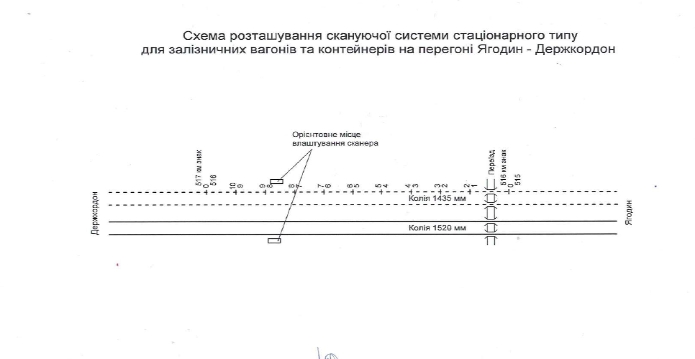 Додаток А – Схематична мапа земельної ділянки «Ягодин»_________________________________________________________________Додаток №3до Договору № ______ від ___________ЗРАЗОКАКТ ПРИЙНЯТТЯ-ПЕРЕДАЧІ ТОВАРУза якістю, кількістю та працездатності«___» __________ 20__ р.Цей Акт складено про те, що згідно з Договором № ___ від «___» __________ 2024 року між «__________» (далі – Постачальник) та Державною митною службою України (далі – Покупець), Постачальник передав, а від Покупця __________ прийняла Товар  за місцем поставки обладнання ______________________ відповідно до наведеного нижче:                                                                                                              (згідно з договором)Товар, його монтаж та пусконалагодження прийнято відповідно до умов цього Договору, зауважень до якості, кількості та працездатності Товару немає.Дата передачі: «___» __________ 20__ року.Цей акт складений у трьох примірниках (перший примірник – для Постачальника, другий примірник – для Покупця, третій примірник – для __________ митниці), які мають однакову юридичну силу.Додаток №4до Договору № _________ від _________ЗРАЗОКАКТ ПРИЙНЯТТЯ-ПЕРЕДАЧІ ТОВАРУ«___» __________ 20__ р.Цей Акт складено про те, що згідно Договору № ___ від «  » ______ 2024 року між ____________ (далі – Постачальник) та Державною митною службою України (далі – Покупець), відповідно до Акту прийняття-передачі Товару за якістю, кількістю та працездатності скануючої система стаціонарного типу для огляду залізничного рухомого складу (вагони всіх видів, локомотиви, моторейковий транспорт) і контейнерів
 від «___» _____________ 20__р. Постачальник передав, а Покупець прийняв Товар відповідно до наведеного нижче:Загальна вартість становить ________________________________Товар переданий повністю, змонтований та працездатний відповідно до умов цього Договору. Зауважень до кількості Товару та його працездатності немає.Дата передачі: «___» __________ 20__ року.Цей акт складений у двох примірниках (перший примірник – для Постачальника, другий примірник – для Покупця), які мають однакову юридичну силу.Покупець:Постачальник: __________________ (посада) _________________________ /П.І.Б./   М.П. __________________ (посада) _________________________ /П.І.Б./   М.П.№ з/пНайменування Одиниця виміруКіль-кість Ціна за одиницю, грн. з /без ПДВСума з/без ПДВ, грн. 1Скануюча система стаціонарного типу для огляду залізничного рухомого складу (вагони всіх видів, локомотиви, моторейковий транспорт) і контейнерів (Постачальник зазначає марку, модель та виробника)  у складі: (Постачальник зазначає детальний перелік підсистем):комплект22Монтаж, пусконалагодження скануючої системи стаціонарного типу для огляду  залізничного рухомого складу (вагони всіх видів, локомотиви, моторейковий транспорт) і контейнерів та проведення навчанняпослуга2Всього:Всього:у тому числі ПДВ:у тому числі ПДВ:у тому числі ПДВ:у тому числі ПДВ:у тому числі ПДВ:ПОКУПЕЦЬ_______________________________ПОСТАЧАЛЬНИК_______________________________ПОКУПЕЦЬ_______________________________ПОСТАЧАЛЬНИК_______________________________ЗАТВЕРДЖУЮЗАТВЕРДЖУЮПокупецьПостачальник__________________________________№ з/пНайменування товару та послугОдиниця виміруКількість 1Скануюча система стаціонарного типу для огляду  залізничного рухомого складу (вагони всіх видів, локомотиви, моторейковий транспорт) і контейнерів (зазначити марку, модель та виробника)  у складі:  у складі: (Постачальник зазначає детальний перелік підсистем):комплект22Монтаж, пусконалагодження скануючої системи стаціонарного типу для огляду  залізничного рухомого складу (вагони всіх видів, локомотиви, моторейковий транспорт) і контейнерів та проведення навчанняпослуга2Від __________ митниці Від ПостачальникаГолова комісії:____________________Члени комісії:____________________ПОКУПЕЦЬ____________________________ПОСТАЧАЛЬНИК__________________________ЗАТВЕРДЖУЮЗАТВЕРДЖУЮПОКУПЕЦЬПОСТАЧАЛЬНИК№ з/пНазва товаруОдиниця виміруКількістьЦіна за одиницю, грн. з ПДВ Вартість, грн.. з ПДВ _____________ митниця___, митний пост _______, пункт пропуску ______________________ митниця___, митний пост _______, пункт пропуску ______________________ митниця___, митний пост _______, пункт пропуску ______________________ митниця___, митний пост _______, пункт пропуску ______________________ митниця___, митний пост _______, пункт пропуску ______________________ митниця___, митний пост _______, пункт пропуску _________1Скануюча система стаціонарного типу для огляду залізничного рухомого складу (вагони всіх видів, локомотиви, моторейковий транспорт) і контейнерів (зазначити марку, модель та виробника)  комплект12Монтаж, пусконалагодження скануючої системи стаціонарного типу для огляду  залізничного рухомого складу (вагони всіх видів, локомотиви, моторейковий транспорт) і контейнерів та проведення навчанняпослуга1_____________ митниця ____, митний пост _______, пункт пропуску ______________________ митниця ____, митний пост _______, пункт пропуску ______________________ митниця ____, митний пост _______, пункт пропуску ______________________ митниця ____, митний пост _______, пункт пропуску ______________________ митниця ____, митний пост _______, пункт пропуску ______________________ митниця ____, митний пост _______, пункт пропуску _________1Скануюча система стаціонарного типу для залізничного рухомого складу (вагони всіх видів, локомотиви, моторейковий транспорт) і контейнерів (зазначити марку, модель та виробника)  комплект12Монтаж, пусконалагодження скануючої системи стаціонарного типу для огляду  залізничного рухомого складу (вагони всіх видів, локомотиви, моторейковий транспорт) і контейнерів та проведення навчанняпослуга1ПДВ (20%)ПДВ (20%)ПДВ (20%)ПДВ (20%)ПДВ (20%)Всього, грн. з ПДВ:Всього, грн. з ПДВ:Всього, грн. з ПДВ:Всього, грн. з ПДВ:Всього, грн. з ПДВ:Від Покупця Від ПостачальникаПОКУПЕЦЬПОСТАЧАЛЬНИК_____________________________________________________